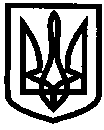 УКРАЇНАУПРАВЛІННЯ ОСВІТИІЗЮМСЬКОЇ МІСЬКОЇ РАДИ  ХАРКІВСЬКОЇ ОБЛАСТІНАКАЗ21.08.2020										№268Про внесення змін до наказу управління освіти Ізюмської міської ради Харківської області від 20.01.2020 №23У зв’язку зі змінами у кадровому складі педагогічних працівників закладів освіти міста, з метою подальшого вдосконалення і підвищення рівня науково-методичної та інформаційної роботи з педагогічними кадрамиНАКАЗУЮ:1 Внести зміни до наказу управління освіти Ізюмської міської ради Харківської області від 20.01.2020 №23 «Про організацію науково-методичної роботи з педагогічними працівниками закладів освіти міста у 2020 році», а саме:Пункт 1 викласти в наступній редакції:«1. У 2020 році продовжити роботу над науково-методичною темою “Формування професійної мобільності педагогічних працівників в умовах упровадження Базового компонента дошкільної освіти та Державних стандартів початкової, базової, повної загальної середньої освіти”.1.2. Пункт 3 викласти в наступній редакції:«3. Організувати роботу міських методичних об’єднань з періодичністю засідань не менше 2 разів на навчальний рік і затвердити керівниками:вчителів 1-х класів Калашник Ірину Вікторівну (Ізюмська гімназія № 3 Ізюмської міської ради Харківської області); 2-х класів Сніжко Олену Миколаївну (Ізюмська загальноосвітня школа І-ІІІ ступенів № 12 Ізюмської міської ради Харківської області);вчителів 3-х класів Супрун Марину Андріївну (Ізюмська загальноосвітня школа І-ІІІ ступенів № 4 Ізюмської міської ради Харківської області);вчителів 4-х класів Зміївську Віту Леонідівну (Ізюмська загальноосвітня школа І-ІІІ ступенів № 6 Ізюмської міської ради Харківської області);вчителів української мови і літератури – Ворушило Ларису Володимирівну (Ізюмська загальноосвітня школа І-ІІІ ступенів №4 Ізюмської міської ради Харківської області);вчителів російської мови і літератури (інтегрований курс), зарубіжної літератури – Данілову Світлану Григорівну (Ізюмська загальноосвітня школа І-ІІІ ступенів №4 Ізюмської міської ради Харківської області);вчителів математики – Макаренко Юлію Олександрівну (Ізюмська загальноосвітня школа І-ІІІ ступенів №6 Ізюмської міської ради Харківської області);вчителів історії, правознавства, громадянської освіти – Скрипник Марину Сергіївну (Ізюмська загальноосвітня школа І-ІІІ ступенів. №4 Ізюмської міської ради Харківської області);вчителів географії – Луговець Олену Олександрівну (Ізюмська загальноосвітня школа І-ІІІ ступенів №12 Ізюмської міської ради Харківської області);вчителів біології, екології – Ткаченко Ірину Олексіївну (Ізюмська загальноосвітня школа І-ІІІ ступенів. №6 Ізюмської міської ради Харківської області);вчителів фізики, астрономії – Скрипник Ольгу Володимирівну (Ізюмська гімназія №1 Ізюмської міської ради Харківської області);вчителів хімії – Волковой Олену Василівну (Ізюмська гімназія №1 Ізюмської міської ради Харківської області);вчителів інформатики – Веприцького Олександра Володимировича Ізюмська загальноосвітня школа І-ІІІ ступенів №6 Ізюмської міської ради Харківської області);вчителів англійської мови – Шаменко Людмилу Олексіївну (Ізюмська загальноосвітня школа І-ІІІ ступенів. №12 Ізюмської міської ради Харківської області);вчителів німецької мови – Манерко Людмилу Євгеніївну (Ізюмська загальноосвітня школа І-ІІІ ступенів №6 Ізюмської міської ради Харківської області);вчителів фізичної культури – Ткачук Олену Сергіївну (Ізюмська гімназія №3 Ізюмської міської ради Харківської області);вчителів предметів художньо-естетичного циклу – Шаповала Геннадія Миколайовича (Ізюмська загальноосвітня школа І-ІІІ ступенів №5 Ізюмської міської ради Харківської області);вчителів трудового навчання – Логвін Тетяну Василівну (Ізюмська гімназія №1 Ізюмської міської ради Харківської області); Шевченка Ігоря Казимировича (Ізюмська загальноосвітня школа І-ІІІ ступенів №6 Ізюмської міської ради Харківської області);вчителів предмета «Основи здоров’я» - Кравченко Валентину Іванівну  (Ізюмська загальноосвітня школа І-ІІІ ступенів №11 Ізюмської міської ради Харківської області);вчителів предмета «Захист України» – Бережного Анатолія Івановича (Ізюмська загальноосвітня школа І-ІІІ ступенів №4 Ізюмської міської ради Харківської області);працівників психологічної служби – Трухман Олену Володимирівну (Ізюмська загальноосвітня школа І-ІІІ ступенів №5 Ізюмської міської ради Харківської області); Гончар Олену Станіславівну (Ізюмський дошкільний навчальний заклад (ясла-садок) № 4 комбінованого типу Ізюмської міської ради Харківської області);  шкільних бібліотекарів – Жернову Вікторію Сергіївну (Ізюмська гімназія №1 Ізюмської міської ради Харківської області);вчителів-логопедів, вчителів-дефектологів, вихователів логопедичних груп -Світонь Наталію Олександрівну (Ізюмський дошкільний навчальний заклад (ясла-садок) № 2 комбінованого типу Ізюмської міської ради Харківської області);вихователів груп раннього віку – Чорноріз Ірину Анатоліївну (Ізюмський дошкільний навчальний заклад (ясла-садок) № 9 Ізюмської міської ради Харківської області);вихователів II молодших груп – Слабоспицьку Олену Миколаївну (Ізюмський дошкільний навчальний заклад (ясла-садок) № 14 Ізюмської міської ради Харківської області);вихователів середніх вікових груп – Каширіну Ольгу Анатоліївну (Ізюмський дошкільний навчальний заклад (ясла-садок) № 12 Ізюмської міської ради Харківської області);- вихователів старших вікових груп – Забашту Оксану Олександрівну (Ізюмський дошкільний навчальний заклад (ясла-садок) № 16 Ізюмської міської ради Харківської області);- музичних керівників – Колісник Ірину Станіславівну (Ізюмський дошкільний навчальний заклад (ясла-садок) № 9 Ізюмської міської ради Харківської області);-- сестер медичних старших та сестер медичних з дієтичного харчування закладів дошкільної освіти – Онищенко Яну Олександрівну (Ізюмський дошкільний навчальний заклад (ясла-садок) № 4 комбінованого типу Ізюмської міської ради Харківської області);- асистентів вихователів в інклюзивних групах – Літвіненко Марину Валентинівну (Ізюмський дошкільний навчальний заклад (ясла-садок) № 4 комбінованого типу Ізюмської міської ради Харківської області);- асистентів вчителів в інклюзивних класах – Івахненко Ольгу Іванівну, (Ізюмська загальноосвітня школа І-ІІІ ступенів № 10 Ізюмської міської ради Харківської області);- інструкторів з фізкультури закладів дошкільної освіти – Арсланову Наталію Миколаївну (Ізюмський заклад дошкільної освіти (ясла-садок) № 9 Ізюмської міської ради Харківської області).» 1.3. Пункт 6 викласти у наступній редакції:«6. Продовжити роботу закладів дошкільної та загальної середньої освіти з питань:- організація методичної роботи з педагогічними працівниками (Ізюмська загальноосвітня школа І-ІІІ ступенів № 11 Ізюмської міської ради Харківської області, Ізюмський дошкільний навчальний заклад (ясла-садок) № 2 комбінованого типу Ізюмської міської ради Харківської області);- управлінська діяльність адміністрації з питань організації освітнього процесу (Ізюмська гімназія № 1 Ізюмської міської ради Харківської області, Ізюмський дошкільний навчальний заклад (ясла-садок) № 16 Ізюмської міської ради Харківської області);- впровадження елементів STEM-освіти – нові підходи до організації освітнього процесу в умовах Нової української школи (Ізюмська гімназія № 3 Ізюмської міської ради Харківської області);- організація роботи з питань модульно-розвивальної системи навчання в умовах реформування освіти (Ізюмська загальноосвітня школа І-ІІІ ступенів № 6 Ізюмської міської ради Харківської області);- організація партнерської взаємодії із сім’єю (родинного виховання) (Ізюмська загальноосвітня школа І-ІІІ ступенів № 5 Ізюмської міської ради Харківської області, Ізюмський дошкільний навчальний заклад (ясла-садок) № 6 Ізюмської міської ради Харківської області); - організація роботи учнівського самоврядування (Ізюмська загальноосвітня школа І-ІІІ ступенів № 5 Ізюмської міської ради Харківської області);- організація роботи з питань національно-патріотичного виховання учнів (Ізюмська загальноосвітня школа І-ІІІ ступенів № 4 Ізюмської міської ради Харківської області, КЗ «Кам’янський ліцей Ізюмської міської ради Харківської області, Ізюмський дошкільний навчальний заклад (ясла-садок) № 12 міської ради Харківської області); - виховання здорового способу життя та здоров’язбережувальних компетентностей (Ізюмська загальноосвітня школа І-ІІІ ступенів № 11 Ізюмської міської ради Харківської області, Ізюмська загальноосвітня школа І-ІІІ ступенів № 2 Ізюмської міської ради Харківської області, Ізюмський заклад дошкільної освіти (ясла-садок) № 13 комбінованого типу Ізюмської міської ради Харківської області);- формування комунікативно-мовленнєвої та математичної компетенції дітей дошкільного віку шляхом упровадження інноваційних методик і технологій (Ізюмський заклад дошкільної освіти (ясла-садок) № 9 Ізюмської міської ради Харківської області);- робота з обдарованими дітьми (Ізюмська гімназія №1 Ізюмської міської ради Харківської області, Ізюмська гімназія № 3 Ізюмської міської ради Харківської області);- організація роботи з дітьми з особливими потребами (інклюзивне навчання) (Ізюмська загальноосвітня школа І-ІІІ ступенів № 10 Ізюмської міської ради Харківської області, Ізюмський дошкільний навчальний заклад (ясла-садок) № 4 комбінованого типу Ізюмської міської ради Харківської області);- моніторинг якості освітнього процесу (Ізюмська загальноосвітня школа І-ІІІ ступенів № 2 Ізюмської міської ради Харківської області, - організація забезпечення наступності у впровадженні особистісно орієнтованої моделі освіти в дошкільній та початковій ланках освіти (Ізюмська загальноосвітня школа І-ІІІ ступенів № 12 Ізюмської міської ради Харківської області, Ізюмський дошкільний навчальний заклад (ясла-садок) № 14 міської ради Харківської області).- організація роботи з батьками майбутніх першокласників (Ізюмський дошкільний навчальний заклад (ясла-садок) № 10 Ізюмської міської ради Харківської області);- організація роботи з питань охорони праці, безпеки життєдіяльності, цивільного захисту (Ізюмська загальноосвітня школа І-ІІІ ступенів № 4 Ізюмської міської ради Харківської області, Ізюмський дошкільний навчальний заклад (ясла-садок) № 17 Ізюмської міської ради Харківської області).1.4. Пункт 7 викласти у наступній редакції:«7. Затвердити заклади освіти за напрямами (предметами):- Ізюмська гімназія № 1 Ізюмської міської ради Харківської області – фізика, астрономія, трудове навчання, технології, хімія;-  Ізюмська гімназія № 3 Ізюмської міської ради Харківської області - фізична культура, початкові класи;- Ізюмська загальноосвітня школа І-ІІІ ступенів № 4 Ізюмської міської ради Харківської області – українська мова та література, Захист України, початкові класи, історія України, всесвітня історія, правознавство, громадянська освіта, російська мова, зарубіжна література;- Ізюмська загальноосвітня школа І-ІІІ ступенів № 5 Ізюмської міської ради Харківської області – предмети художньо-естетичного циклу;- Ізюмська загальноосвітня школа І-ІІІ ступенів № 6 Ізюмської міської ради Харківської області – трудове навчання, технології, інформатика, початкові класи, іноземна мова (німецька), математика, біологія, екологія;- Ізюмська загальноосвітня школа І-ІІІ ступенів № 10 Ізюмської міської ради Харківської області –  інклюзивна освіта;- Ізюмська загальноосвітня школа І-ІІІ ступенів № 11 Ізюмської міської ради Харківської області – основи здоров’я,- Ізюмська загальноосвітня школа І-Ш ст. № 12 Ізюмської міської ради Харківської області – іноземна мова (англійська), географія, початкові класи.»1.5. Пункт 8 викласти в наступній редакції:«8. Організувати роботу методичної ради відділу науково-методичного та інформаційного забезпечення управління освіти Ізюмської міської ради Харківської області з періодичністю засідань не менше 2 разів на семестр.Затвердити раду в такому складі:1. Золотарьова Наталія Миколаївна – начальник відділу науково-методичного та інформаційного забезпечення управління освіти Ізюмської міської ради Харківської області;2. Агішева Світлана Русланівна – провідний спеціаліст відділу науково-методичного та інформаційного забезпечення управління освіти Ізюмської міської ради Харківської області.3. Денисенко Валентина Олексіївна - провідний спеціаліст відділу науково-методичного та інформаційного забезпечення управління освіти Ізюмської міської ради Харківської області;4. Погоріла Тетяна Володимирівна - головний спеціаліст відділу науково-методичного та інформаційного забезпечення управління освіти Ізюмської міської ради Харківської області;5. Калашников Олег Валентинович - практичний психолог Ізюмської гімназії №3 Ізюмської міської ради Харківської області;6. Яремко Тетяна Сергіївна -  директор  Ізюмської загальноосвітньої школи І-Ш ступенів № 6 Ізюмської міської ради Харківської області;7. Юрчук Дмитро Васильович – заступник директора Ізюмської гімназії № 1 Ізюмської міської ради Харківської області;8. Курмаз Олена Олександрівна – заступник директора Ізюмської загальноосвітньої школи І-Ш ступенів № 11 Ізюмської міської ради Харківської області;9. Світонь Наталія Олександрівна – вчитель-логопед Ізюмського дошкільного навчального закладу (ясла-садок) № 2 комбінованого типу Ізюмської міської ради Харківської області, керівник ММО вчителів – логопедів закладів дошкільної освіти;10. Степанкіна Олена Олександрівна – завідувач Ізюмського дошкільного навчального закладу (ясла-садок) № 4 комбінованого типу Ізюмської міської ради Харківської області;11. Супрун Марина Андріївна – вчитель початкових класів Ізюмської загальноосвітньої школи І-ІІІ ступенів № 4 Ізюмської міської ради Харківської області, керівник ММО вчителів початкових класів (3 клас);12. Кондратенко Юлія Юріївна – вчитель математики, інформатики Ізюмської загальноосвітньої школи І-ІІІ ступенів № 10 Ізюмської міської ради Харківської області;13. Морока Андрій Сергійович – директор Ізюмського центру дитячої та юнацької творчості Ізюмської міської ради Харківської області.»2. Контроль за виконанням даного наказу покласти на начальника відділу науково-методичного та інформаційного забезпечення управління освіти Ізюмської міської ради Харківської області Золотарьову Н.М.Начальник управління освіти  		            Олексій БЕЗКОРОВАЙНИЙ	Золотарьова